华北电力大学（北京）实习计划安排表第一部分  工程训练中心实习的安排共6个训练项目，上午9-11点，下午1-3点。由于场地有限，部分班级按学号拆为两部分，具体分组情况和时间安排如下。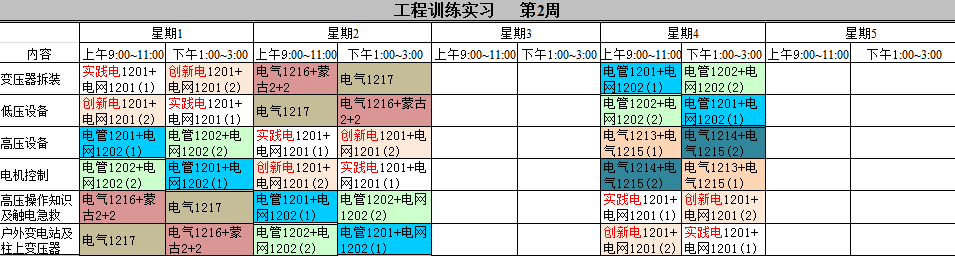 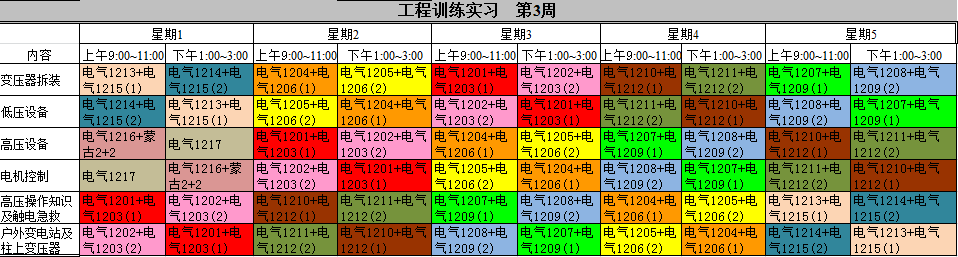 第二部分  参观清河变电站的安排实习成绩：由以下几项内容综合评定，五分制（1）变电站参观（出勤、纪律）（2）工程实践中心实习情况（由工程中心老师给成绩）（3）实习报告和实习日志（字数不少于5000字、内容）实习名称生产实习实习班级电气1201~1217、电管1201~1202、电网1201~1202实习周数两周带队教师张东英徐明荣李岩松刘君刘燕华夏世威实习单位工程训练中心、清河变电站地  点市内实习目的和要求通过这次实习，要让同学们对电力生产有比较深入的了解。了解输变电的主要设备、安装和生产过程，认识电力企业工作的性质，对学生进行安全教育措施。熟悉变电站的设备及日常工作。通过这次实习，要让同学们对电力生产有比较深入的了解。了解输变电的主要设备、安装和生产过程，认识电力企业工作的性质，对学生进行安全教育措施。熟悉变电站的设备及日常工作。通过这次实习，要让同学们对电力生产有比较深入的了解。了解输变电的主要设备、安装和生产过程，认识电力企业工作的性质，对学生进行安全教育措施。熟悉变电站的设备及日常工作。通过这次实习，要让同学们对电力生产有比较深入的了解。了解输变电的主要设备、安装和生产过程，认识电力企业工作的性质，对学生进行安全教育措施。熟悉变电站的设备及日常工作。通过这次实习，要让同学们对电力生产有比较深入的了解。了解输变电的主要设备、安装和生产过程，认识电力企业工作的性质，对学生进行安全教育措施。熟悉变电站的设备及日常工作。第4周周1上午8:30-10:3010:30-12:30电气1211+电气1212电气1213+电气1201李岩松第4周周1下午13:00-15:0015:00-17:00电气1205+电气1206电气1207+电网1201徐明荣第4周周3上午8:30-10:3010:30-12:30电气1214+电气1215电气1216+电气1217刘燕华第4周周3下午13:00-15:0015:00-17:00电气1208+电气1209电气1210+电管1202刘君第4周周4上午8:30-10:3010:30-12:30电气1202+电气1203电气1204+电管1201夏世威第4周周4下午13:00-15:0015:00-17:00创新电1201+实践电1201电网1202+蒙古2+2张东英